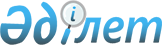 Шалқар аудандық мәслихатының 2021 жылғы 27 желтоқсандағы № 164 "2022-2024 жылдарға арналған Тоғыз ауылдық округ бюджетін бекіту туралы" шешіміне өзгерістер енгізу туралыАқтөбе облысы Шалқар аудандық мәслихатының 2022 жылғы 8 желтоқсандағы № 334 шешімі
      Шалқар аудандық мәслихаты ШЕШТІ:
      1. Шалқар аудандық мәслихатының "2022-2024 жылдарға арналған Тоғыз ауылдық округ бюджетін бекіту туралы" 2021 жылғы 27 желтоқсандағы № 164 шешіміне мынадай өзгерістер енгізілсін:
      1-тармақ жаңа редакцияда жазылсын:
      "1. 2022-2024 жылдарға арналған Тоғыз ауылдық округінің бюджеті тиісінше 1, 2 және 3 қосымшаларға сәйкес, оның ішінде 2022 жылға мынадай көлемдерде бекітілсін:
      1) кірістер - 53825,9 мың теңге, оның ішінде:
      салықтық түсімдер – 1815,0 мың теңге;
      негізгі капиталды сатудан түсетін түсімдер – 210,0 мың теңге;
      трансферттердің түсімдері – 51800,9 мың теңге;
      2) шығындар – 55025,6 мың теңге;
      3) таза бюджеттік кредиттер – 0 теңге, оның ішінде:
      бюджеттік кредиттер – 0 теңге;
      бюджеттік кредиттерді өтеу – 0 теңге;
      4) қаржы активтерімен жасалатын операциялар бойынша сальдо – 0 теңге, оның ішінде:
      қаржы активтерін сатып алу – 0 теңге;
      қаржы активтерін сатудан түсетін түсімдер – 0 теңге;
      5) бюджет тапшылығы (профициті) – -1199,7 мың теңге;
      6) бюджет тапшылығын қаржыландыру (профицитін пайдалану) - 1199,7 мың теңге, оның ішінде:
      қарыздар түсімі – 0 теңге;
      қарыздарды өтеу – 0 теңге;
      бюджет қаражатының пайдаланылатын қалдықтары – 1199,7 мың теңге.";
      6 тармақта:
      "19975,9" сандары "19389,9" сандарымен ауыстырылсын;
      көрсетілген шешімнің 1-қосымшасы осы шешімнің қосымшасына сәйкес жаңа редакцияда жазылсын.
      2. Осы шешім 2022 жылдың 1 қаңтарынан бастап қолданысқа енгізіледі. 2022 жылға арналған Тоғыз ауылдық округ бюджеті
					© 2012. Қазақстан Республикасы Әділет министрлігінің «Қазақстан Республикасының Заңнама және құқықтық ақпарат институты» ШЖҚ РМК
				
      Шалқар аудандық мәслихатының хатшысы 

С. Бигеев
Шалқар аудандық мәслихатының 2022 жылғы 8 желтоқсандағы № 334 шешіміне қосымшаШалқар аудандық мәслихатының 2021 жылғы 27 желтоқсандағы № 164 шешіміне қосымша
Санаты
Санаты
Санаты
Санаты
Санаты
Сомасы, мың теңге
Сыныбы
Сыныбы
Сыныбы
Сыныбы
Сомасы, мың теңге
Ішкі сыныбы
Ішкі сыныбы
Ішкі сыныбы
Сомасы, мың теңге
Атауы
Атауы
Сомасы, мың теңге
 I. Кірістер
 I. Кірістер
53825,9
1
Салықтық түсімдер
Салықтық түсімдер
1815,0
04
Меншікке салынатын салықтар
Меншікке салынатын салықтар
1753,0
1
Мүлікке салынатын салықтар
Мүлікке салынатын салықтар
49,0
4
Көлік құралдарына салынатын салық
Көлік құралдарына салынатын салық
1704,0
05
Тауарларға, жұмыстарға және қызметтерге салынатын ішкі салықтар
Тауарларға, жұмыстарға және қызметтерге салынатын ішкі салықтар
62,0
3
Табиғи және басқа да ресурстарды пайдаланғаны үшін түсе тін түсімдер
Табиғи және басқа да ресурстарды пайдаланғаны үшін түсе тін түсімдер
62,0
3
Негізгі капиталды сатудан түсетін түсімдер
Негізгі капиталды сатудан түсетін түсімдер
210,0
03
Жерді және материалдық емес активтерді сату
Жерді және материалдық емес активтерді сату
210,0
1
Жерді сату
Жерді сату
210,0
4
Трансферттердің түсімдері
Трансферттердің түсімдері
51800,9
02
Мемлекеттік басқарудың жоғары тұрған органдарынан түсетін трансферттер
Мемлекеттік басқарудың жоғары тұрған органдарынан түсетін трансферттер
51800,9
3
Аудандардың (облыстық маңызы бар қаланың) бюджетінен трансферттер
Аудандардың (облыстық маңызы бар қаланың) бюджетінен трансферттер
51800,9
II. Шығындар
II. Шығындар
II. Шығындар
II. Шығындар
II. Шығындар
55025,6
01
Жалпы сипаттағы мемлекеттік қызметтер
47367,2
1
Мемлекеттік басқарудың жалпы функцияларын орындайтын өкілді, атқарушы және басқа органдар
47367,2
124
Аудандық маңызы бар қала, ауыл, кент, ауылдық округ әкімінің аппараты
47367,2
001
Аудандық маңызы бар қала, ауыл, кент, ауылдық округ әкімінің қызметін қамтамасыз ету жөніндегі қызметтер
47297,2
022
Мемлекеттік органның күрделі шығыстары
70,0
07
Тұрғын үй-коммуналдық шаруашылық
7657,8
3
Елді-мекендерді көркейту
7657,8
124
Аудандық маңызы бар қала, ауыл, кент, ауылдық округ әкімінің аппараты
7657,8
008
Елді мекендердегі көшелерді жарықтандыру
1154,0
009
Елді мекендердің санитариясын қамтамасыз ету
1700,0
011
Елді мекендерді абаттандыру мен көгалдандыру
4803,8
15
Трансферттер
0,6
1
Трансферттер 
0,6
124
Аудандық маңызы бар қала, ауыл, кент, ауылдық округ әкімінің аппараты
0,6
048
Пайдаланылмаған (толық пайдаланылмаған) нысаналы трансферттерді қайтару
0,6
III. Бюджет тапшылығы (профициті)
-1199,7
IV. Бюджет тапшылығын қаржыландыру (профицитін пайдалану)
1199,7
8
Бюджет қаражатының пайдаланылатын қалдықтары
1199,7
01
Бюджет қаражаты қалдықтары
1199,7
1
Бюджет қаражатының бос қалдықтары
1199,7